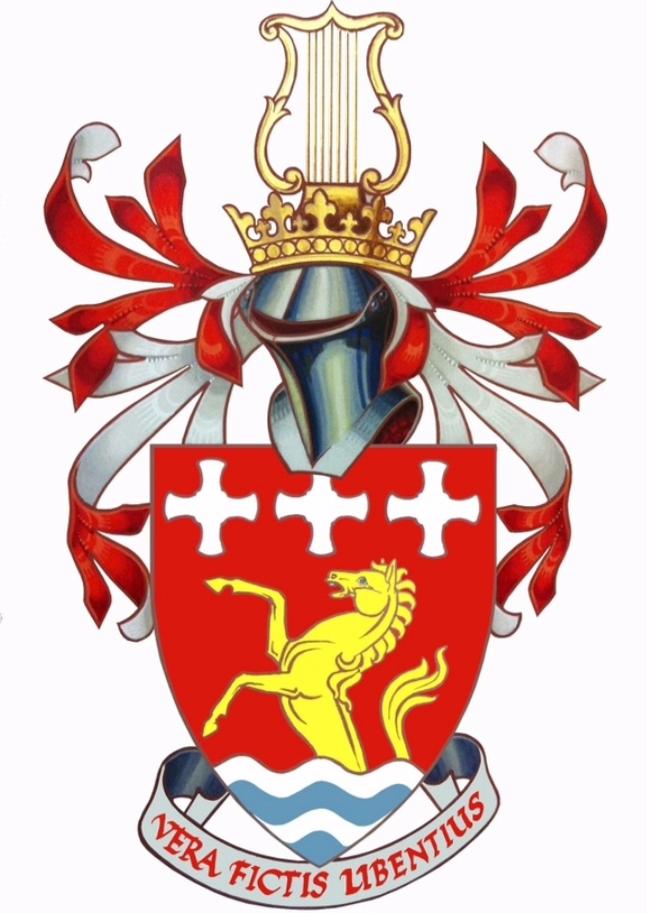 TREVELYAN COLLEGE JCR MINUTESJCR Meeting16th February 2020 6:45pmCONTENTSContents p. 1Exec Reports p. 2Motion p. 2Motion p. 3Votes are in red throughout the text and are listed at the end.EXEC REPORTS
Jacob: As of voting closing at 5PM, we have a 27% turnout which is the highest turnout in the last two years. By 4 votes, we’ll be moving to a sabbatical president in the next two years. Voting is opening soon. Steven: From Alice: The Buttery has had extended opening hours – next week we’re going back to normal and from then, we’ll be permanently opening longer. Tom: Assembly last week, 4 motions carried: University shouldn’t support Barclays. Creating an open forum. Decolonising the curriculum – BAME voices into education. University needs to be sustainable. SU elections open next week. There will be a reward! We don’t know what the reward is yet. Penny: Ops review is still happening, he’s having meetings about renovation work scheduling. Andrea and I have had a meeting with Kunle about sustainability, he seems interested. Robyn: Please contact us on our official emails – please don’t message us on Facebook about JCR stuff. Jarren: Mental health awareness week is soon. Please pick up your Organicups ASAP. If they don’t get picked up, I’ll open it to those who missed out. Eve: Musicians’ Dinner applications should open tomorrow evening. Sports Dinner will be soon. Andrea: We had a climate strike, it was well-attended. Environment Committee happens now and again, please contact me if you’re interested. MOTION: MUSIC COMMITTEE OVERHAUL
Eve: This motion is to lessen the workload of music rep, but also to make sure that the JCR has their say. We don’t have the time to put on all the events we want to do. This would mean that everybody would be able to have their say, rather than just the societies’ presidents’. This would be an unelected committee, you could sign-up at any point during the year. Current committies are: Music and Performing Arts COmmitties which means that working hours clash with lectures. It’s kind of obsolete because nothing really gets done. We also have Live Music Committee, but currnetly that’s BarSabb, Social Chair, Tech Manager and Music Rep – it’s literally just for orgnanising UNpluggeds. This means we could organise events much better. It would also by default, mean that it would be easier for people to get onto the execs. If we had a committee, it would be easier to encourage people to run for roles. This wouldn’t be creating a new committee, but it would be an overhaul of the Live Music Committee. It would be JCR-run, there’d be a mailing list with minutes. It would make sure that everything gets sorted on time. The outgoing music rep can’t always be relied on to help out with the incoming music rep, which was massively helpful to me. The music president’s wouldn’t be mandated to attend the committee, but they would be advised. 	Jacob: Questions of clarity? Substance? Vote: Overwhelming majority. MOTION: EXEC BONDING Robyn: Bonding happens every year – the newly elected exec have a few days to figure out what they’re going to do for the year. It’s important to get to know one another, as friends and as colleagues and as a team. It’s the best way for better JCR representation. Jacob: Qs of clarity? Substance? Vote: Overwhelming majority.  VOTES